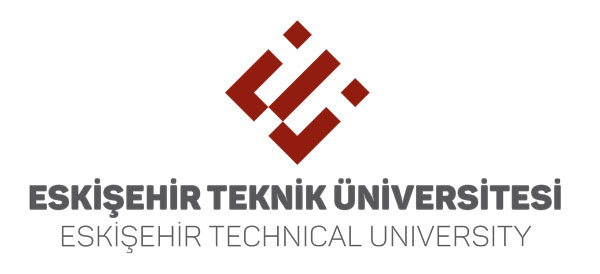 BİLİMSEL ARAŞTIRMA PROJESİ(BAP 102)KAPANIŞ RAPORUKAPANIŞ RAPORU EK SAYFASI(Proje No:......................)(Her madde için gerektiği kadar alan ve ek sayfa kullanabilirsiniz)NOT: Raporun tüm sayfaları proje yürütücüsü tarafından paraflanacak, sadece son sayfa imzalanacaktır.PROJE NO:BAŞLANGIÇ TARİHİ:BİTİŞ TARİHİ:YÜRÜTÜCÜ:ARAŞTIRMACILAR:ONAYLANAN BÜTÇE:KALAN BÜTÇE:1. Proje hedef – sonuç ilişkisiProjede2. Proje kapsamında elde edilen sonuçların bilimsel, ekonomik ve toplumsal faydaya katkıları3. Proje kapsamında elde edilen makine/teçhizat/donanım ve bunların EsTEKİZ’e girilip girilmediği4. Proje kapsamında ileriye dönük araştırma önerileri5. Proje Kapsamında Yapılan veya hazırlanan Yayımlar ve Toplantılarda Sunulan Bildiriler* Hakem değerlendirmesinde, Yayınlanmaya kabul edildi, YayınlandıPROJE YÜRÜTÜCÜSÜNÜNPROJE YÜRÜTÜCÜSÜNÜNTARİHADI SOYADIİMZASITARİHProf. Dr. Gürkan Öztürk